Scrambled eggs on toast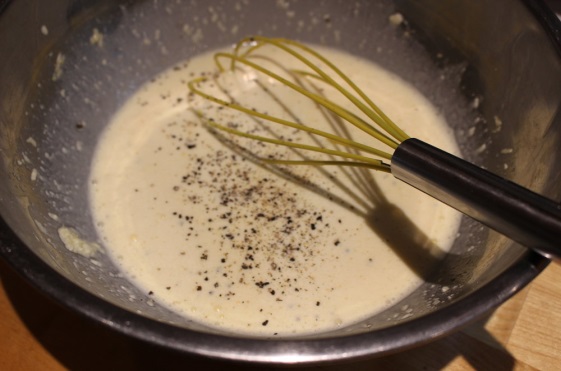 Whisk 2 eggs per person with a splash of milk and salt and pepper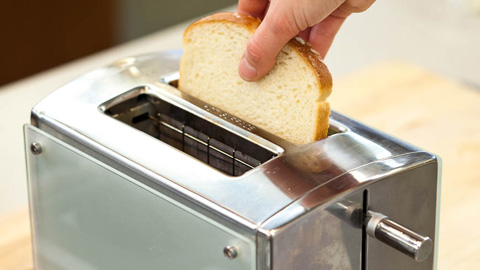 Put a piece of toast into the toaster and toast until golden brown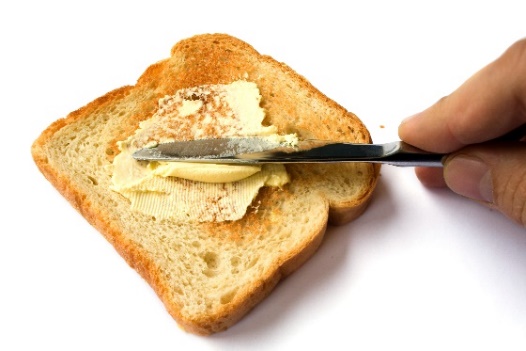 Spread butter on the toast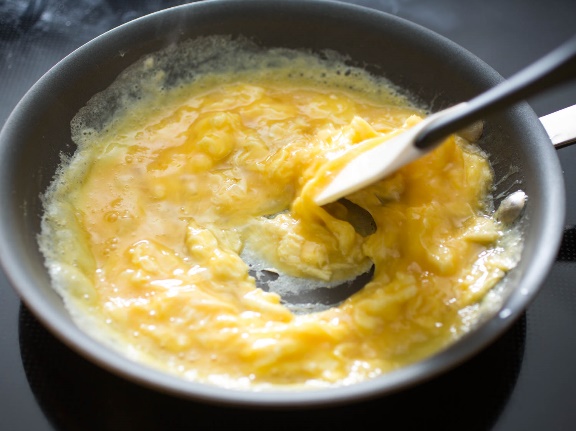 Heat a little oil or butter in a pan until very hot and pour the egg mix inTake off the heat and stir until cooked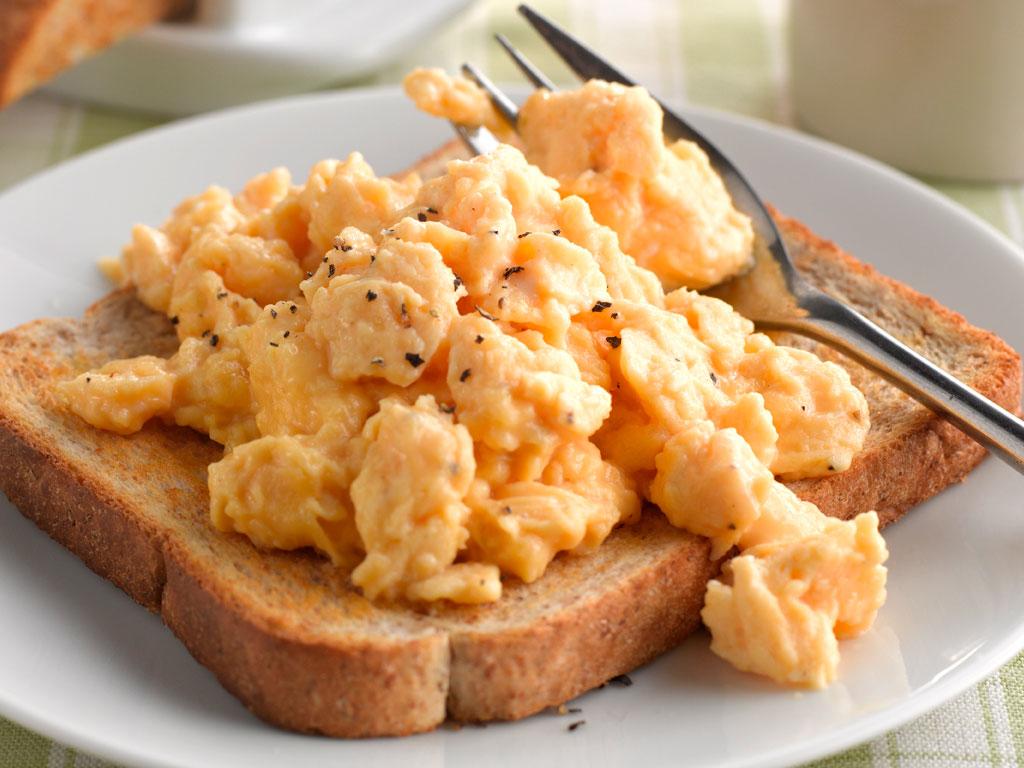 Serve and eat straight away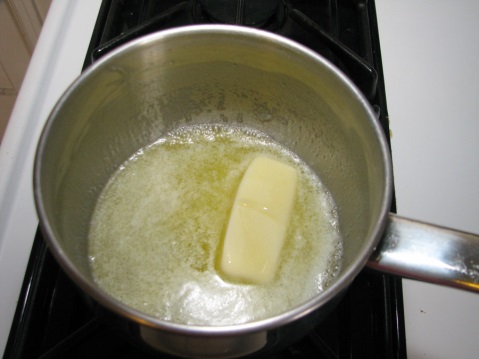 